Протокол № 26Об итогах закупа реагентов (Система для сбора и обработки паразитов в образцах кала ParaSys) способом запроса ценовых предложений на 2020 годг. Алматы                                                                                                                                                                  «11» мая 2020 г.1. Некоммерческое акционерное общество "Казахский национальный медицинский университет имени С.Д. Асфендиярова", находящегося по адресу г. Алматы, ул. Толе Би 94, в соответствии с п.103 главой 10 Правил организации и проведения закупа лекарственных средств и медицинских изделий, фармацевтических услуг утвержденного Постановлением Правительства Республики Казахстан от 30 октября 2009 года №1729, провел закуп способом запроса ценовых предложений по следующим наименованиям:Выделенная сумма 205 300,00 (двести пять тысяч триста) тенге.        Место поставки товара: г. Алматы,  Университетская клиника  «Аксай» мкр. Тастыбулак, ул. Жана-Арна, д.14/1.2. Наименование потенциальных поставщиков, представивших ценовое предложение до истечения окончательного срока предоставления ценовых предложений:ТОО НПФ «Медилэнд» - г. Алматы, пр. Райымбек 417 А, н.п. 1 (04.05.2020 г. 08:35)3. Организатор закупок Некоммерческое акционерное общество "Казахский национальный медицинский университет имени С.Д. Асфендиярова" по результатам оценки и сопоставления ценовых предложений потенциальных поставщиков РЕШИЛА: - определить победителем ТОО НПФ «Медилэнд» - г. Алматы, пр. Райымбек 417 А, н.п. 1 № 1-4 на основании предоставления только одного ценового предложения и заключить с ним договор на сумму 205 300,00 (двести пять тысяч триста) тенге. Победитель представляет Заказчику или организатору закупа в течение десяти календарных дней со дня признания победителем пакет документов, подтверждающие соответствие квалификационным требованиям, согласно главе 10, пункта 113 Постановления Правительства РК от 30.10.2009 г. №1729.          Председатель комиссии:     Руководитель Департамента экономики и финансов                     _______________________      Утегенов А.К.Члены комиссии:                                                                                    Руководитель управления государственных закупок                   ________________________      Кумарова Н.А.     Руководитель отдела лекарственного обеспечения                       ________________________      Адилова Б.А.      Секретарь комиссии:                                                                          _________________________    Салиахметова Д.О.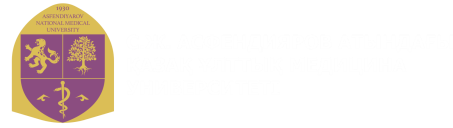 "С.Д. Асфендияров атындағы Қазақ ұлттық медицина университеті" Коммерциялық емес акционерлік қоғамы
Некоммерческое акционерное общество "Казахский национальный медицинский университет имени С.Д. Асфендиярова""С.Д. Асфендияров атындағы Қазақ ұлттық медицина университеті" Коммерциялық емес акционерлік қоғамы
Некоммерческое акционерное общество "Казахский национальный медицинский университет имени С.Д. Асфендиярова"П.ПНаименование  ТовараКраткое описание

Ед.
изм.Кол-воЦена за единицу товара
(в тенге)Общая стоимость Товара
(в тенге)Система для сбора и обработки паразитов в образцах кала ParaSysСистема для сбора и обработки паразитов в образцах кала ParaSysСистема для сбора и обработки паразитов в образцах кала ParaSysСистема для сбора и обработки паразитов в образцах кала ParaSysСистема для сбора и обработки паразитов в образцах кала ParaSysСистема для сбора и обработки паразитов в образцах кала ParaSysСистема для сбора и обработки паразитов в образцах кала ParaSys1ParaSlide камера из комплекта Станция бесконтактной микроскопии паразитов кала ParaSys ParaSlide (Apacor LimitedПроточная камера для микроскопии кала для Системы для сбора и обработки паразитов в образцах кала ParaSysшт1137 000,00137 000,002Triton X-100 раствор, 50мл из комплекта Станция бесконтактной микроскопии паразитов кала ParaSys +15 +35 С Triton X 50m (Apacor LimitedОчищающий раствор для Станции бесконтактной микроскопии паразитов кала ParaSysшт18 100,008 100,003Mini Parasep SF концентратор фекальных паразитов (3,3 мл 10% формалина и Triton X) 40 шт. из комплекта Станция бесконтактной микроскопии паразитов кала ParaSys +15 +35 С Mini Parasep SF 3.3ml 10% formalin & triton X (Apacor LimiteКонцентраторы для проведения пробоподготовки образцов кала к микроскопии с использованием Станции бесконтактной микроскопии паразитов кала ParaSys. В качестве фиксатора яиц и личинок гельминтов, цист и ооцист простейших содержат 3,3 мл 10% формалина и Triton X. 40 шт/уп.уп130 100,0030 100,004Mini Parasep SF концентратор фекальных паразитов (3,3 мл SAF и 1 каплей Triton X) 40 шт. из комплекта Станция бесконтактной микроскопии паразитов кала ParaSys +15 +35 С Mini Parasep SF 3.3ml 10% SAF & triton X (Apacor Limited,Концентраторы для проведения пробоподготовки образцов кала к микроскопии с использованием Станции бесконтактной микроскопии паразитов кала ParaSys. В качестве фиксатора яиц и личинок гельминтов, цист и ооцист простейших содержат 3,3 мл SAF и Triton X. 40 шт/уп.уп130 100,0030 100,00Итого:Итого:Итого:Итого:Итого:Итого:205 300,00          П.ПНаименование  ТовараКраткое описание

Ед.
изм.Кол-воЦена за единицу товара
(в тенге)ТОО НПФ «Медилэнд»          П.ПНаименование  ТовараКраткое описание

Ед.
изм.Кол-воЦена за единицу товара
(в тенге)ценаСистема для сбора и обработки паразитов в образцах кала ParaSysСистема для сбора и обработки паразитов в образцах кала ParaSysСистема для сбора и обработки паразитов в образцах кала ParaSysСистема для сбора и обработки паразитов в образцах кала ParaSysСистема для сбора и обработки паразитов в образцах кала ParaSysСистема для сбора и обработки паразитов в образцах кала ParaSysСистема для сбора и обработки паразитов в образцах кала ParaSys1ParaSlide камера из комплекта Станция бесконтактной микроскопии паразитов кала ParaSys ParaSlide (Apacor LimitedПроточная камера для микроскопии кала для Системы для сбора и обработки паразитов в образцах кала ParaSysшт1137 000,00137 000,002Triton X-100 раствор, 50мл из комплекта Станция бесконтактной микроскопии паразитов кала ParaSys +15 +35 С Triton X 50m (Apacor LimitedОчищающий раствор для Станции бесконтактной микроскопии паразитов кала ParaSysшт18 100,008 100,003Mini Parasep SF концентратор фекальных паразитов (3,3 мл 10% формалина и Triton X) 40 шт. из комплекта Станция бесконтактной микроскопии паразитов кала ParaSys +15 +35 С Mini Parasep SF 3.3ml 10% formalin & triton X (Apacor LimiteКонцентраторы для проведения пробоподготовки образцов кала к микроскопии с использованием Станции бесконтактной микроскопии паразитов кала ParaSys. В качестве фиксатора яиц и личинок гельминтов, цист и ооцист простейших содержат 3,3 мл 10% формалина и Triton X. 40 шт/уп.уп130 100,0030 100,004Mini Parasep SF концентратор фекальных паразитов (3,3 мл SAF и 1 каплей Triton X) 40 шт. из комплекта Станция бесконтактной микроскопии паразитов кала ParaSys +15 +35 С Mini Parasep SF 3.3ml 10% SAF & triton X (Apacor Limited,Концентраторы для проведения пробоподготовки образцов кала к микроскопии с использованием Станции бесконтактной микроскопии паразитов кала ParaSys. В качестве фиксатора яиц и личинок гельминтов, цист и ооцист простейших содержат 3,3 мл SAF и Triton X. 40 шт/уп.уп130 100,0030 100,00